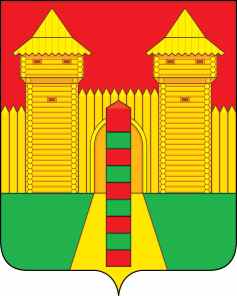 АДМИНИСТРАЦИЯ  МУНИЦИПАЛЬНОГО  ОБРАЗОВАНИЯ «ШУМЯЧСКИЙ  РАЙОН» СМОЛЕНСКОЙ  ОБЛАСТИРАСПОРЯЖЕНИЕот 30.05.2022г. № 118-р        п. ШумячиВ целях повышения эстетического и художественного уровня населения, создания праздничного настроения для жителей и гостей праздничных                         мероприятий, посвященных Дню России 1. Провести конкурс на лучшую фотозону в рамках праздничных                           мероприятий, посвященных Дню России в п. Шумячи 12 июня 2022 года (далее – Конкурс).2. Утвердить прилагаемые:2.1. Положение о Конкурсе.2.2. Состав организационного комитета по подготовке и проведению                  Конкурса.2.3. Состав жюри Конкурса.3. Контроль за исполнением настоящего распоряжения возложить на начальника Отдела по культуре и спорту Администрации муниципального                    образования «Шумячский район» Смоленской области   Т.Г. Семенову. Глава муниципального образования«Шумячский район» Смоленской области                                         А.Н. ВасильевПОЛОЖЕНИЕо конкурсе на лучшую фотозонуОбщие положения     1.1 Настоящее положение определяет цели, задачи, порядок организации и                        проведения конкурса на лучшую фотозону.     1.2. Главной целью конкурса является повышение эстетического и                       художественного уровня оформления п. Шумячи, создания праздничного       настроения жителям и гостям поселка на праздновании Дня России 12 июня 2022г.     1.3. Основными задачами конкурса являются: - участие учреждений, организаций, семей, творческих объединений, жителей Шумячского района, гостей праздника в культурной жизни поселка;- поддержка творческой инициативы жителей района;- предоставить возможность жителям и гостям поселка сделать памятные фотографии на фоне нарядно оформленной фотозоны.1.4. Учредителем конкурса выступает Администрация муниципального     образования «Шумячский район» Смоленской области, организатором конкурса является Отдел по культуре и спорту Администрации муниципального                           образования «Шумячский район» Смоленской области.          1.5. Участие в конкурсе носит заявительных характер. Конкурс является открытым и проводится в соответствии с настоящим Положением.Порядок проведения конкурса     2.1. Конкурс проводится 12 июня 2022 года в ПАРКЕ ГЕРОЕВ по                          ул. Заводская п. Шумячи, с 10.00ч. до 17.00ч.      2.2. К участию в конкурсе приглашаются все желающие.     2.3. Фотозона создается собственными силами участников конкурса и                                    устанавливается в ПАРКЕ ГЕРОЕВ по ул. Заводская п. Шумячи 12 июня 2022 года до 10.00ч.     2.4. Фотозона должна быть яркой, создавать праздничное настроение и                                   положительный эффект от фотографирования.      2.5. Изображение фотозоны должно соответствовать возрастной                           категории 0+.      2.6. Не допускаются к участию в конкурсе работы, содержащие                             ненормативную лексику, имеющие в содержании признаки разжигания                      национальной, расовой, либо религиозной розни, а также рекламу спиртных и табачных изделий.      2.7 Участниками конкурса должна быть обеспечена беспрепятственная    доступность фотозон для всех желающих.       2.8. Фотозона должна иметь паспорт, выполненный в печатном варианте, с указанием:           - названия фотозоны;           - наименования организации/учреждения, индивидуального                                 предпринимателя, фамилия, имя, отчество индивидуального участника.      2.9. Заявки на участие в конкурсе по форме согласно приложению к                       настоящему Положению направляются до 10 июня 2022 года в Отдел по                    культуре и спорту Администрации муниципального образования «Шумячский район» Смоленской области на e-mail: kult_otdel@mail.ru. Критерии оценки3.1. Фотозоны участников конкурса оценивает жюри по следующим                        критериям: - оригинальность и креативность идеи,
            - оригинальное авторское решение,            - комплексный подход к оформлению объекта с учетом эстетического вида всех сторон инсталляции.           3.2. Жюри вправе не присуждать призовые места, если фотозоны не                     отвечают критериям конкурса.  Подведение итогов и награждение4.1. Решением жюри определяются победители конкурса, которые                      награждаются дипломами за 1-е, 2-е, 3-е место и памятными сувенирами. Остальные участники награждаются Дипломами участника.4.2. Награждение победителей конкурса состоится 12 июня 2022 года на XXIII Международном фестивале самодеятельного художественного творчества                «Порубежье». 
 Заявка на участие в конкурсе на лучшую фотозону
1. Ф.И.О. участника конкурса
2. Возраст, место учебы или работы, адрес места жительства 
3. Название фотозоныС О С Т А Ворганизационного комитета по подготовке и проведению конкурса на лучшую фотозонуС О С Т А Вжюри конкурса на лучшую фотозону О проведении конкурса на лучшую фотозонуУтвержденораспоряжением Администрации                 муниципального образования                      «Шумячский район»  Смоленской                области   от 30.05.2022г. № 118-р                Приложение № 1к    Положению о конкурсена      лучшую       фотозонуУТВЕРЖДЕНраспоряжением Администрации                муниципального образования                  «Шумячский район» Смоленской     областиот 30.05.2022г. № 118-рСеменова Татьяна ГеоргиевнаЕрохова Ольга Александровна-начальник Отдела по культуре и спорту                   Администрации муниципального образования "Шумячский район» Смоленской области, председатель оргкомитета.директор муниципального бюджетного                    учреждения «Шумячский художественно-               краеведческий музей» Шумячского района Смоленской области, заместитель                                 председателя оргкомитета.                                   Членыоргкомитета:Павлюченкова Людмила АлексеевнаБештэйнова Тамара Павловна-начальник Отдела городского хозяйства                     Администрации муниципального образования «Шумячский район» Смоленской области- директор Муниципального бюджетного                учреждения «Шумячская централизованная клубная система».УТВЕРЖДЕНраспоряжением Администрации                  муниципального образования                     «Шумячский район» Смоленской                   области     от 30.05.2022г. № 118-рБондареваЛюбовь МихайловнаБондареваЛюбовь Михайловна-заведующая художественным отделением Шумячской детской школы искусств,                депутат Совета депутатов Шумячского    городского поселения третьего созыва, председатель жюри заведующая художественным отделением Шумячской детской школы искусств,                депутат Совета депутатов Шумячского    городского поселения третьего созыва, председатель жюри Члены жюри:Члены жюри:Члены жюри:ДёмичеваОльга ВикторовнаДёмичеваОльга Викторовна-корреспондент районной газеты «За               урожай» СОГУП «Южная объединенная редакция» (по согласованию)корреспондент районной газеты «За               урожай» СОГУП «Южная объединенная редакция» (по согласованию)Богатырева Юлия АлександровнаБогатырева Юлия Александровна-депутат  Совета  депутатов Шумячского городского поселения (по согласованию)депутат  Совета  депутатов Шумячского городского поселения (по согласованию)Жарикова Ольга ПавловнаЖарикова Ольга Павловна-индивидуальный предприниматель                  (по согласованию)индивидуальный предприниматель                  (по согласованию)Шаговенко Михаил ВикторовичШаговенко Михаил Викторович-председатель Шумячской районной                 организации Всероссийского общества инвалидов  (по согласованию)председатель Шумячской районной                 организации Всероссийского общества инвалидов  (по согласованию)